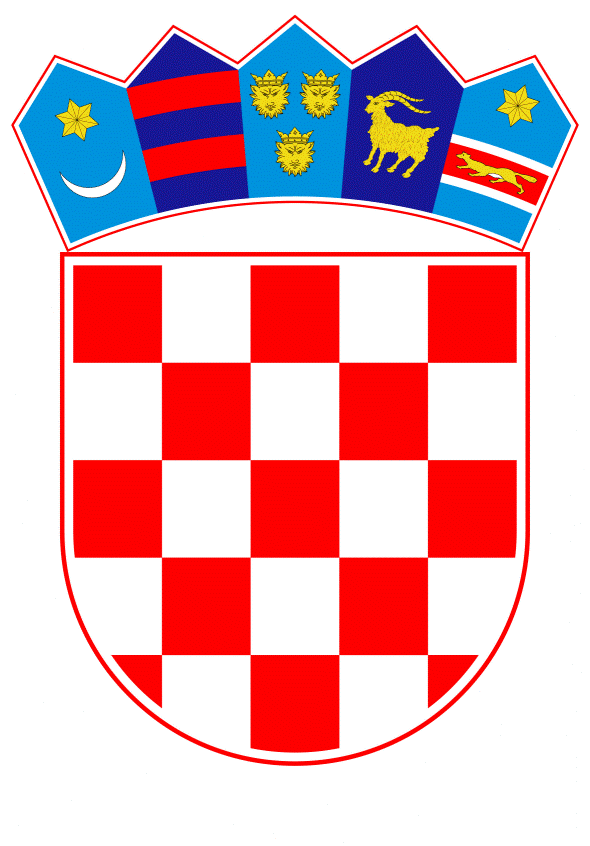 VLADA REPUBLIKE HRVATSKEZagreb,  23. veljače 2023.                                               _______________________________________________________________________________________________________________________________________________________________________________________________________________________________Banski dvori | Trg Sv. Marka 2  | 10000 Zagreb | tel. 01 4569 222 | vlada.gov.hr	Na temelju članka 31. stavka 3. Zakona o Vladi Republike Hrvatske („Narodne novine, br. 150/11., 119/14., 93/16., 116/18. i 80/22.), Vlada Republike Hrvatske je na sjednici održanoj ____________ 2023. donijelaZ A K L J U Č A K	1. 	Prihvaća se Nacrt ugovora između Vlade Republike Hrvatske i Reformatske kršćanske crkve Mađara u Hrvatskoj o pitanjima od zajedničkog interesa, u tekstu koji je dostavio Ured Komisije za odnose s vjerskim zajednicama aktom, KLASA: 070-01/23-01/01, URBROJ: 5045323-13, od 6. veljače 2023. 2.	Ovlašćuje se ministrica kulture i medija, da u ime Vlade Republike Hrvatske, potpiše Ugovor iz točke 1. ovoga Zaključka.3.	Zadužuje se Ured Komisije za odnose s vjerskim zajednicama da Ugovor iz točke 1. ovoga Zaključka, nakon njegovog sklapanja, dostavi na objavu u „Narodne novine“.KLASA:URBROJ:Zagreb,PREDSJEDNIK   	 mr. sc. Andrej PlenkovićO B R A Z L O Ž E N J EUgovor između Vlade Republike Hrvatske i Reformatske kršćanske crkve Mađara u Hrvatskoj o pitanjima od zajedničkog interesa donosi se temeljem odredbe članka 9. stavka 1. Zakona o pravnom položaju vjerskih zajednica („Narodne novine“, br. 83/02. i 73/13.).Predloženim ugovorom s Reformatskom kršćanskom crkvom Mađara u Hrvatskoj uređuju se pitanja na području odgoja, obrazovanja i kulture, te dušobrižnička skrb za vjernike u zdravstvenim ustanovama i ustanovama socijalne skrbi, u kaznionicama, zatvorima i odgojnim zavodima, kao i za vjernike pripadnike Oružanih snaga Republike Hrvatske i Ministarstva unutarnjih poslova. Svrha ovoga Ugovora je i uzajamna suradnja za dobrobit svih građana, bez obzira na vjersko uvjerenje.Predloženi ugovor sadrži odredbe koje sadrže i ostali ugovori o pitanjima od zajedničkog interesa koje je Vlada Republike Hrvatske sklopila s vjerskim zajednicama, uključujući i odredbu kojom se utvrđuje iznos koji će se iz državnog proračuna isplaćivati  Reformatskoj kršćanskoj crkvi Mađara u Hrvatskoj. Navedena odredba kojom se propisuje iznos koji će Republika Hrvatska godišnje dati Reformatskoj kršćanskoj crkvi Mađara u Hrvatskoj iz državnog proračuna  primjenjivati će se od 1. siječnja 2023. godine.Prijedlogom ugovora određuje se mogućnost  da ugovorne strane otkažu ugovor uz otkazni rok od šest mjeseci ukoliko ugovorne strane u roku od tri mjeseca ne postignu dogovor o izmjeni ugovora u slučaju da jedna od ugovornih strana bude smatrala da su se prilike u kojima je sklopljen ugovor o pitanjima od zajedničkog interesa bitno promijenile.Predlagatelj:Ured Komisije za odnose s vjerskim zajednicama Predmet:Prijedlog zaključka o prihvaćanju Nacrta ugovora između Vlade Republike Hrvatske i Reformatske kršćanske crkve Mađara u Hrvatskoj o pitanjima od zajedničkog interesa